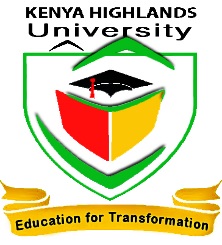 CHANGE/ADD MINOR OR MAJOR REQUEST FORMPlease TickID. NUMBER: _________________________________________________________________NAME: _________________________________YEAR OF GRADUATION:_______________OLD MAJOR: ______________________________OLD MINOR:_______________________CHANGE TO:NEW MAJOR:______________________________NEW MINOR:_______________________REASON:_____________________________________________________________________DECLARATION OF CHAIRPERSON OF THE NEW DEPARTMENT:I HAVE APPROVED THE REQUEST FOR THE MAJOR FOR:______________________________________________________________________________NAME OF THE CHAIRPERSON (NEW DEPARTMENT)_____________________________SIGNATURE:_________________________________DATE___________________________NAME OF CHAIRPERSON (OLD DEPARTMENT)__________________________________SIGNATURE:_________________________________DATE:___________________________NOTE: Students are responsible for bringing this request form to the Registrar’s Office.Copies to:Registrar’s Office	2. Old Department	3. New Department	4. Student